JADŁOSPIS 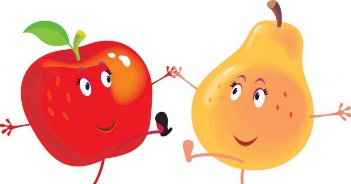 W zakładzie używa się: zboża zawierające gluten: a)pszenica, b)żyto, c)orkisz, d)jęczmień, e)owies, soja, mleko, skorupiaki, jaja, ryby, orzeszki ziemne/orzeszki arachidowe, orzechy (migdał, orzech laskowy, orzech włoski, nerkowiec, orzech pekan, orzech brazylijski, pistacja, orzech pistacjowy, orzech makadamia), seler, gorczyca, nasionasezamu, dwutlenek siarki i siarczyny, łubin, mięczaki – niepotrzebne skreślić. Alergeny oznaczonozgodnie z Rozporządzeniem 1169/2011 Parlamentu Europejskiego i Rady                 Uwaga: Zastrzegamy sobie prawo do niewielkich zmian w jadłospisie wynikających z dostępności towarów .         DataMenuPONIEDZIAŁEK29.08.2022Śniadanie: Kasza jaglana na mleku. Bułka z masłem i dżemem. Marchew do chrupania. (1a,7)Zupa: Zupa grysikowa. Owoc. Jogurt owocowy. Talarki owocowe. (1a,3,7,9)Obiad: Gulasz wieprzowy w sosie własnym. Kasza gryczana. Papryka czerwona do chrupania. Cytrynada. (1a,7)WTOREK 30.08.2022Śniadanie: Parówka na gorąco z ketchupem. Pieczywo mieszane z masłem , pomidorem i szczypiorkiem. Kawa Inka na mleku. (1a,1b,1d,7)Zupa: Zupa z warzyw strączkowych z ziemniakami. Kisiel morelowy. Chrupki kukurydziane. (9)Obiad: Jajko w sosie koperkowym. Bukiet warzyw na parze z sezamem. Ryż biały. Kompot owocowy. (1a,3,7)ŚRODA31.08.2022Śniadanie: Makaron muszelki na mleku. Bułka z pastą tzatziki i szczypiorkiem. (1a,3,7)Zupa: Rosolnik z kaszką kukurydzianą. Półmisek owocowy. Serek waniliowy.(7,9)Obiad: Pieczone pałki z kurczaka. Ziemniaki łódeczki. Pomidory ze śmietaną. Kompot owocowy.(7)